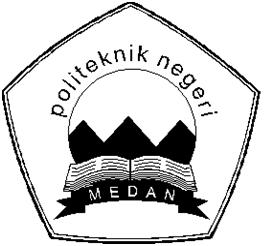 POLITEKNIK NEGERI MEDAN JURUSAN TEKNIK ELEKTROPROGRAM STUDI TEKNIK ELEKTRONIKAPOLITEKNIK NEGERI MEDAN JURUSAN TEKNIK ELEKTROPROGRAM STUDI TEKNIK ELEKTRONIKAPOLITEKNIK NEGERI MEDAN JURUSAN TEKNIK ELEKTROPROGRAM STUDI TEKNIK ELEKTRONIKAPOLITEKNIK NEGERI MEDAN JURUSAN TEKNIK ELEKTROPROGRAM STUDI TEKNIK ELEKTRONIKAPOLITEKNIK NEGERI MEDAN JURUSAN TEKNIK ELEKTROPROGRAM STUDI TEKNIK ELEKTRONIKAPOLITEKNIK NEGERI MEDAN JURUSAN TEKNIK ELEKTROPROGRAM STUDI TEKNIK ELEKTRONIKAPOLITEKNIK NEGERI MEDAN JURUSAN TEKNIK ELEKTROPROGRAM STUDI TEKNIK ELEKTRONIKARENCANA PEMBELAJARAN SEMESTER (RPS)RENCANA PEMBELAJARAN SEMESTER (RPS)RENCANA PEMBELAJARAN SEMESTER (RPS)RENCANA PEMBELAJARAN SEMESTER (RPS)RENCANA PEMBELAJARAN SEMESTER (RPS)RENCANA PEMBELAJARAN SEMESTER (RPS)RENCANA PEMBELAJARAN SEMESTER (RPS)RENCANA PEMBELAJARAN SEMESTER (RPS)Nama Mata KuliahNama Mata KuliahNama Mata KuliahKode Mata KuliahBobot (sks)Bobot (sks)SemesterTgl PenyusunanElektronika AnalogElektronika AnalogElektronika AnalogEKMKB2120422203 Juli 2021OtorisasiOtorisasiOtorisasiNama Koordinator Pengembang RPSNama Koordinator Pengembang RPSKoordinator Bidang Keahlian Ka PRODIKa PRODIOtorisasiOtorisasiOtorisasi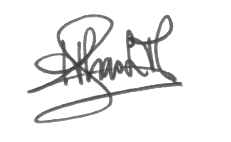 Henry L.T., S.T., M.T.Henry L.T., S.T., M.T.Henry L.T., S.T., M.T.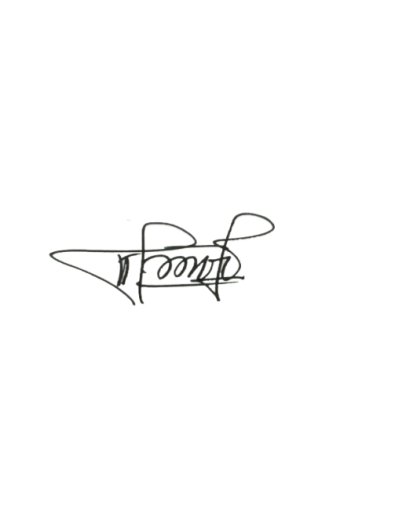 Meidi Wani Lestari, S.T., M.T.Meidi Wani Lestari, S.T., M.T.Capaian Pembelajaran (CP)CPL-PRODI  (Capaian Pembelajaran Lulusan Program Studi) Yang Dibebankan Pada Mata Kuliah     CPL-PRODI  (Capaian Pembelajaran Lulusan Program Studi) Yang Dibebankan Pada Mata Kuliah     CPL-PRODI  (Capaian Pembelajaran Lulusan Program Studi) Yang Dibebankan Pada Mata Kuliah     CPL-PRODI  (Capaian Pembelajaran Lulusan Program Studi) Yang Dibebankan Pada Mata Kuliah     CPL-PRODI  (Capaian Pembelajaran Lulusan Program Studi) Yang Dibebankan Pada Mata Kuliah     CPL-PRODI  (Capaian Pembelajaran Lulusan Program Studi) Yang Dibebankan Pada Mata Kuliah     CPL-PRODI  (Capaian Pembelajaran Lulusan Program Studi) Yang Dibebankan Pada Mata Kuliah     Capaian Pembelajaran (CP)S9P1P5KU1KU2KS1Menunjukkan sikap bertanggungjawab atas pekerjaan dibidang keahliannya secara mandiriMenguasi konsep teoritis matematika teknik dan fisika terapan terkait dengan praktek instalasi dan konfigurasi, interpertasi instruksi, pengoperasian,  pengujian, pemeliharaan danperbaikan untuk menyelesaikan permasalahan bidang instrumentasi dan sistem kendali.Menguasai konsep teoritis tentang sains terapan pada bidang instrumentasi dan sistem kendaliMampu menyelesaikan pekerjaan pada bidang instrumentasi dan sistema kendali danmenganalisis data dengan beragam metode yang sesuai dengan bidang elektronika.Mampu menunjukkan kinerja bermutu dan terukurMampu menerapkan matematika teknik dan fisika terapan kedalam prosedur dan praktek instalasi, interpertasi instruksi, pengoperasian, pengujian, pemeliharaan, mengidentifikasi sumber masalah (trouble shooting), dan perbaikan untuk menyelesaikan permasalahan bidang instrumentasi dan sistem kendali berdasarkan teori yang bersesuaian.Menunjukkan sikap bertanggungjawab atas pekerjaan dibidang keahliannya secara mandiriMenguasi konsep teoritis matematika teknik dan fisika terapan terkait dengan praktek instalasi dan konfigurasi, interpertasi instruksi, pengoperasian,  pengujian, pemeliharaan danperbaikan untuk menyelesaikan permasalahan bidang instrumentasi dan sistem kendali.Menguasai konsep teoritis tentang sains terapan pada bidang instrumentasi dan sistem kendaliMampu menyelesaikan pekerjaan pada bidang instrumentasi dan sistema kendali danmenganalisis data dengan beragam metode yang sesuai dengan bidang elektronika.Mampu menunjukkan kinerja bermutu dan terukurMampu menerapkan matematika teknik dan fisika terapan kedalam prosedur dan praktek instalasi, interpertasi instruksi, pengoperasian, pengujian, pemeliharaan, mengidentifikasi sumber masalah (trouble shooting), dan perbaikan untuk menyelesaikan permasalahan bidang instrumentasi dan sistem kendali berdasarkan teori yang bersesuaian.Menunjukkan sikap bertanggungjawab atas pekerjaan dibidang keahliannya secara mandiriMenguasi konsep teoritis matematika teknik dan fisika terapan terkait dengan praktek instalasi dan konfigurasi, interpertasi instruksi, pengoperasian,  pengujian, pemeliharaan danperbaikan untuk menyelesaikan permasalahan bidang instrumentasi dan sistem kendali.Menguasai konsep teoritis tentang sains terapan pada bidang instrumentasi dan sistem kendaliMampu menyelesaikan pekerjaan pada bidang instrumentasi dan sistema kendali danmenganalisis data dengan beragam metode yang sesuai dengan bidang elektronika.Mampu menunjukkan kinerja bermutu dan terukurMampu menerapkan matematika teknik dan fisika terapan kedalam prosedur dan praktek instalasi, interpertasi instruksi, pengoperasian, pengujian, pemeliharaan, mengidentifikasi sumber masalah (trouble shooting), dan perbaikan untuk menyelesaikan permasalahan bidang instrumentasi dan sistem kendali berdasarkan teori yang bersesuaian.Menunjukkan sikap bertanggungjawab atas pekerjaan dibidang keahliannya secara mandiriMenguasi konsep teoritis matematika teknik dan fisika terapan terkait dengan praktek instalasi dan konfigurasi, interpertasi instruksi, pengoperasian,  pengujian, pemeliharaan danperbaikan untuk menyelesaikan permasalahan bidang instrumentasi dan sistem kendali.Menguasai konsep teoritis tentang sains terapan pada bidang instrumentasi dan sistem kendaliMampu menyelesaikan pekerjaan pada bidang instrumentasi dan sistema kendali danmenganalisis data dengan beragam metode yang sesuai dengan bidang elektronika.Mampu menunjukkan kinerja bermutu dan terukurMampu menerapkan matematika teknik dan fisika terapan kedalam prosedur dan praktek instalasi, interpertasi instruksi, pengoperasian, pengujian, pemeliharaan, mengidentifikasi sumber masalah (trouble shooting), dan perbaikan untuk menyelesaikan permasalahan bidang instrumentasi dan sistem kendali berdasarkan teori yang bersesuaian.Menunjukkan sikap bertanggungjawab atas pekerjaan dibidang keahliannya secara mandiriMenguasi konsep teoritis matematika teknik dan fisika terapan terkait dengan praktek instalasi dan konfigurasi, interpertasi instruksi, pengoperasian,  pengujian, pemeliharaan danperbaikan untuk menyelesaikan permasalahan bidang instrumentasi dan sistem kendali.Menguasai konsep teoritis tentang sains terapan pada bidang instrumentasi dan sistem kendaliMampu menyelesaikan pekerjaan pada bidang instrumentasi dan sistema kendali danmenganalisis data dengan beragam metode yang sesuai dengan bidang elektronika.Mampu menunjukkan kinerja bermutu dan terukurMampu menerapkan matematika teknik dan fisika terapan kedalam prosedur dan praktek instalasi, interpertasi instruksi, pengoperasian, pengujian, pemeliharaan, mengidentifikasi sumber masalah (trouble shooting), dan perbaikan untuk menyelesaikan permasalahan bidang instrumentasi dan sistem kendali berdasarkan teori yang bersesuaian.Menunjukkan sikap bertanggungjawab atas pekerjaan dibidang keahliannya secara mandiriMenguasi konsep teoritis matematika teknik dan fisika terapan terkait dengan praktek instalasi dan konfigurasi, interpertasi instruksi, pengoperasian,  pengujian, pemeliharaan danperbaikan untuk menyelesaikan permasalahan bidang instrumentasi dan sistem kendali.Menguasai konsep teoritis tentang sains terapan pada bidang instrumentasi dan sistem kendaliMampu menyelesaikan pekerjaan pada bidang instrumentasi dan sistema kendali danmenganalisis data dengan beragam metode yang sesuai dengan bidang elektronika.Mampu menunjukkan kinerja bermutu dan terukurMampu menerapkan matematika teknik dan fisika terapan kedalam prosedur dan praktek instalasi, interpertasi instruksi, pengoperasian, pengujian, pemeliharaan, mengidentifikasi sumber masalah (trouble shooting), dan perbaikan untuk menyelesaikan permasalahan bidang instrumentasi dan sistem kendali berdasarkan teori yang bersesuaian.Capaian Pembelajaran (CP)Capaian Pembelajaran (CP)CPMK (Capaian Pembelajaran Mata Kuliah)CPMK (Capaian Pembelajaran Mata Kuliah)CPMK (Capaian Pembelajaran Mata Kuliah)CPMK (Capaian Pembelajaran Mata Kuliah)CPMK (Capaian Pembelajaran Mata Kuliah)CPMK (Capaian Pembelajaran Mata Kuliah)CPMK (Capaian Pembelajaran Mata Kuliah)Capaian Pembelajaran (CP)CPMK1Mampu menjelaskan konsep elektronika analogMampu menjelaskan konsep elektronika analogMampu menjelaskan konsep elektronika analogMampu menjelaskan konsep elektronika analogMampu menjelaskan konsep elektronika analogMampu menjelaskan konsep elektronika analogCapaian Pembelajaran (CP)CPMK 2Mampu menjelaskan karakteristik diodaMampu menjelaskan karakteristik diodaMampu menjelaskan karakteristik diodaMampu menjelaskan karakteristik diodaMampu menjelaskan karakteristik diodaMampu menjelaskan karakteristik diodaCapaian Pembelajaran (CP)CPMK 3Mampu menjelaskan cara kerja dioda pada rangkaian penyearah tanpa filter dan dengan filter serta perhitungannyaMampu menjelaskan cara kerja dioda pada rangkaian penyearah tanpa filter dan dengan filter serta perhitungannyaMampu menjelaskan cara kerja dioda pada rangkaian penyearah tanpa filter dan dengan filter serta perhitungannyaMampu menjelaskan cara kerja dioda pada rangkaian penyearah tanpa filter dan dengan filter serta perhitungannyaMampu menjelaskan cara kerja dioda pada rangkaian penyearah tanpa filter dan dengan filter serta perhitungannyaMampu menjelaskan cara kerja dioda pada rangkaian penyearah tanpa filter dan dengan filter serta perhitungannyaCapaian Pembelajaran (CP)CPMK 4Mampu menjelaskan rangkaian dioda clipper,clamper dan dioda zener serta perhitungannyaMampu menjelaskan rangkaian dioda clipper,clamper dan dioda zener serta perhitungannyaMampu menjelaskan rangkaian dioda clipper,clamper dan dioda zener serta perhitungannyaMampu menjelaskan rangkaian dioda clipper,clamper dan dioda zener serta perhitungannyaMampu menjelaskan rangkaian dioda clipper,clamper dan dioda zener serta perhitungannyaMampu menjelaskan rangkaian dioda clipper,clamper dan dioda zener serta perhitungannyaCapaian Pembelajaran (CP)CPMK 5Mampu menjelaskan karakteristik transistor,cara kerja transistor dan penggunaan transistor pada rangkaian serta perhitungannyaMampu menjelaskan karakteristik transistor,cara kerja transistor dan penggunaan transistor pada rangkaian serta perhitungannyaMampu menjelaskan karakteristik transistor,cara kerja transistor dan penggunaan transistor pada rangkaian serta perhitungannyaMampu menjelaskan karakteristik transistor,cara kerja transistor dan penggunaan transistor pada rangkaian serta perhitungannyaMampu menjelaskan karakteristik transistor,cara kerja transistor dan penggunaan transistor pada rangkaian serta perhitungannyaMampu menjelaskan karakteristik transistor,cara kerja transistor dan penggunaan transistor pada rangkaian serta perhitungannyaDiskripsi Singkat MKPada mata kuliah ini mahasiswa belajar memahami karakteristik dioda,memahami cara kerja dioda pada rangkaian penyearah (tanpa filter dan dengan filter),rangkaian dioda clipper,clamper dan dioda zener,dapat memahami karakteristik transistor,cara kerja dan penggunaan pada rangkaian serta perhitungannya.Pada mata kuliah ini mahasiswa belajar memahami karakteristik dioda,memahami cara kerja dioda pada rangkaian penyearah (tanpa filter dan dengan filter),rangkaian dioda clipper,clamper dan dioda zener,dapat memahami karakteristik transistor,cara kerja dan penggunaan pada rangkaian serta perhitungannya.Pada mata kuliah ini mahasiswa belajar memahami karakteristik dioda,memahami cara kerja dioda pada rangkaian penyearah (tanpa filter dan dengan filter),rangkaian dioda clipper,clamper dan dioda zener,dapat memahami karakteristik transistor,cara kerja dan penggunaan pada rangkaian serta perhitungannya.Pada mata kuliah ini mahasiswa belajar memahami karakteristik dioda,memahami cara kerja dioda pada rangkaian penyearah (tanpa filter dan dengan filter),rangkaian dioda clipper,clamper dan dioda zener,dapat memahami karakteristik transistor,cara kerja dan penggunaan pada rangkaian serta perhitungannya.Pada mata kuliah ini mahasiswa belajar memahami karakteristik dioda,memahami cara kerja dioda pada rangkaian penyearah (tanpa filter dan dengan filter),rangkaian dioda clipper,clamper dan dioda zener,dapat memahami karakteristik transistor,cara kerja dan penggunaan pada rangkaian serta perhitungannya.Pada mata kuliah ini mahasiswa belajar memahami karakteristik dioda,memahami cara kerja dioda pada rangkaian penyearah (tanpa filter dan dengan filter),rangkaian dioda clipper,clamper dan dioda zener,dapat memahami karakteristik transistor,cara kerja dan penggunaan pada rangkaian serta perhitungannya.Pada mata kuliah ini mahasiswa belajar memahami karakteristik dioda,memahami cara kerja dioda pada rangkaian penyearah (tanpa filter dan dengan filter),rangkaian dioda clipper,clamper dan dioda zener,dapat memahami karakteristik transistor,cara kerja dan penggunaan pada rangkaian serta perhitungannya.Bahan Kajian / Materi PembelajaranPemakaian komponen dioda secara mendasarPenyearahFilter pada penyearahPengali teganganDioda clamper dan clipperDioda zenerDioda zener clipperDioda zener pembangkit pulsaTransistor bipolarTransistor dalam rangkaian ACTransistor dalam rangkaian peguat sinyal kecilTransistor dalam rangkaian penguat dayaPemakaian komponen dioda secara mendasarPenyearahFilter pada penyearahPengali teganganDioda clamper dan clipperDioda zenerDioda zener clipperDioda zener pembangkit pulsaTransistor bipolarTransistor dalam rangkaian ACTransistor dalam rangkaian peguat sinyal kecilTransistor dalam rangkaian penguat dayaPemakaian komponen dioda secara mendasarPenyearahFilter pada penyearahPengali teganganDioda clamper dan clipperDioda zenerDioda zener clipperDioda zener pembangkit pulsaTransistor bipolarTransistor dalam rangkaian ACTransistor dalam rangkaian peguat sinyal kecilTransistor dalam rangkaian penguat dayaPemakaian komponen dioda secara mendasarPenyearahFilter pada penyearahPengali teganganDioda clamper dan clipperDioda zenerDioda zener clipperDioda zener pembangkit pulsaTransistor bipolarTransistor dalam rangkaian ACTransistor dalam rangkaian peguat sinyal kecilTransistor dalam rangkaian penguat dayaPemakaian komponen dioda secara mendasarPenyearahFilter pada penyearahPengali teganganDioda clamper dan clipperDioda zenerDioda zener clipperDioda zener pembangkit pulsaTransistor bipolarTransistor dalam rangkaian ACTransistor dalam rangkaian peguat sinyal kecilTransistor dalam rangkaian penguat dayaPemakaian komponen dioda secara mendasarPenyearahFilter pada penyearahPengali teganganDioda clamper dan clipperDioda zenerDioda zener clipperDioda zener pembangkit pulsaTransistor bipolarTransistor dalam rangkaian ACTransistor dalam rangkaian peguat sinyal kecilTransistor dalam rangkaian penguat dayaPemakaian komponen dioda secara mendasarPenyearahFilter pada penyearahPengali teganganDioda clamper dan clipperDioda zenerDioda zener clipperDioda zener pembangkit pulsaTransistor bipolarTransistor dalam rangkaian ACTransistor dalam rangkaian peguat sinyal kecilTransistor dalam rangkaian penguat dayaDaftar ReferensiUtama:Utama:Daftar ReferensiAlbert Paul Malvino,Ph.D.2003.Prinsip Prinsip Elektronika. Buku Satu. Penerbit Salemba Teknika Albert Paul Malvino,Ph.D.1996.Prinsip Prinsip Elektronik Edisi Kedua. Penerbit ErlanggaAlbert Paul Malvino,Ph.D.2003.Prinsip Prinsip Elektronika. Buku Satu. Penerbit Salemba Teknika Albert Paul Malvino,Ph.D.1996.Prinsip Prinsip Elektronik Edisi Kedua. Penerbit ErlanggaAlbert Paul Malvino,Ph.D.2003.Prinsip Prinsip Elektronika. Buku Satu. Penerbit Salemba Teknika Albert Paul Malvino,Ph.D.1996.Prinsip Prinsip Elektronik Edisi Kedua. Penerbit ErlanggaAlbert Paul Malvino,Ph.D.2003.Prinsip Prinsip Elektronika. Buku Satu. Penerbit Salemba Teknika Albert Paul Malvino,Ph.D.1996.Prinsip Prinsip Elektronik Edisi Kedua. Penerbit ErlanggaAlbert Paul Malvino,Ph.D.2003.Prinsip Prinsip Elektronika. Buku Satu. Penerbit Salemba Teknika Albert Paul Malvino,Ph.D.1996.Prinsip Prinsip Elektronik Edisi Kedua. Penerbit ErlanggaAlbert Paul Malvino,Ph.D.2003.Prinsip Prinsip Elektronika. Buku Satu. Penerbit Salemba Teknika Albert Paul Malvino,Ph.D.1996.Prinsip Prinsip Elektronik Edisi Kedua. Penerbit ErlanggaAlbert Paul Malvino,Ph.D.2003.Prinsip Prinsip Elektronika. Buku Satu. Penerbit Salemba Teknika Albert Paul Malvino,Ph.D.1996.Prinsip Prinsip Elektronik Edisi Kedua. Penerbit ErlanggaDaftar ReferensiPendukung:Pendukung:Daftar ReferensiPEDC Bandung.1984.Rangkaian Elektronika 1.PEDC BandungPEDC Bandung.1984.Rangkaian Elektronika 1.PEDC BandungPEDC Bandung.1984.Rangkaian Elektronika 1.PEDC BandungPEDC Bandung.1984.Rangkaian Elektronika 1.PEDC BandungPEDC Bandung.1984.Rangkaian Elektronika 1.PEDC BandungPEDC Bandung.1984.Rangkaian Elektronika 1.PEDC BandungPEDC Bandung.1984.Rangkaian Elektronika 1.PEDC BandungNama Dosen PengampuHenry H.L.Toruan, S.T., M.T./ Yuvina, S.T., M.T.Henry H.L.Toruan, S.T., M.T./ Yuvina, S.T., M.T.Henry H.L.Toruan, S.T., M.T./ Yuvina, S.T., M.T.Henry H.L.Toruan, S.T., M.T./ Yuvina, S.T., M.T.Henry H.L.Toruan, S.T., M.T./ Yuvina, S.T., M.T.Henry H.L.Toruan, S.T., M.T./ Yuvina, S.T., M.T.Henry H.L.Toruan, S.T., M.T./ Yuvina, S.T., M.T.Mata kuliah prasyarat Komponen Elektronika, Rangkaian Listrik 1Komponen Elektronika, Rangkaian Listrik 1Komponen Elektronika, Rangkaian Listrik 1Komponen Elektronika, Rangkaian Listrik 1Komponen Elektronika, Rangkaian Listrik 1Komponen Elektronika, Rangkaian Listrik 1Komponen Elektronika, Rangkaian Listrik 1Perte muan Ke-Sub-CPMK(Kemampuan akhir yg direncanakan)Bahan Kajian(Materi Pembelajaran)Bentuk dan Metode Pembelajaran[Media & Sumber Belajar]Estimasi WaktuPengalaman Belajar MahasiswaPenilaianPenilaianPenilaianPerte muan Ke-Sub-CPMK(Kemampuan akhir yg direncanakan)Bahan Kajian(Materi Pembelajaran)Bentuk dan Metode Pembelajaran[Media & Sumber Belajar]Estimasi WaktuPengalaman Belajar MahasiswaKriteria & Bentuk Indikator Bobot (%)(1)(2)(3)(4)(5)(6)(7)(8)(9)1Mampu menjelaskan pemakaian komponen dioda secara mendasarKaraktristik dioda, pengaruh kenaikan temperatur pada dioda, resistansi dioda, analisa model dioda dan analisa garis bebanBentuk Pembelajaran:Kuliah Aktivitas di kelas :Metode : Tanya jawab, latihanMedia : Komputer dan LCD ProjectorTM : 1x[2x50”]BT : 1x[2x60”]BM : 1x[2x60”]Mengulangi materi secara mendalam dengan mencari materi tambahan secara on-line dengan menggunakan aplikasi e-Learning dan membuat tugas. (Tugas-1)Kriteria:Ketepatan, kesesuaian dan penguasaan materiBentuk penilaian:Bentuk non-tesTugasKetepatan menjelaskan tentang Karaktristik dioda Ketepatan menjelaskan tentang pemakain komponen dioda secara mendasar52,3Mampu menjelaskan PenyearahPemahaman Penyiarah ½ Gelombang, Penyiarah Gelombang Penuh dan Sinyal Ripple pada PenyiarahBentuk Pembelajaran:Kuliah Aktivitas di kelas :Metode : Tanya jawab, latihanMedia : Komputer dan LCD ProjectorTM : 2x[2x50”]BT : 2x[2x60”]BM : 2x[2x60”]Mengulangi materi secara mendalam dengan mencari materi tambahan secara on-line dengan menggunakan aplikasi e-Learning dan membuat makalah. (Tugas-2)Kriteria:Ketepatan,kese suaian dan penguasaan materiBentuk penilaian:Bentuk non-tesMakalahKetepatan menjelaskan tentang Penyiarah ½ Gelombang, Gelombang Penuh dan Sinyal Ripple pada PenyiarahKetepatam kalkulasiKetepatan analisa simulasi54Mampu menjelaskan Filter pada PenyearahFilter Induktor, Filter kapasitor, Filter L-C dan Filter L-C GandaBentuk Pembelajaran:Kuliah Aktivitas di kelas :Metode : Tanya jawab, latihanMedia : Komputer dan LCD ProjectorTM : 1x[2x50”]BT :1x[2x60”]BM : 1x[2x60”]Membuat rangkuman penjelasan Filter pada Penyearah(Tugas-3)Kriteria:Ketepatan,kese suaian dan penguasaan materiBentuk penilaian:Bentuk non-tesMakalahKetepatan  menjelaskan Filter pada PenyearahKetepatan kalkulasi Ketepatan analisa simulasi  55•	Mampu menjelaskan Pengali TeganganPengali Tegangan Bertingkat, Pengali Tegangan Gelombang Penuh serta Pengali Tegangan Tiga dan Empat KaliBentuk Pembelajaran:Kuliah Aktivitas di kelas :Metode : Tanya jawab, latihanMedia : Komputer dan LCD ProjectorTM : 1x[2x50”]BT :1x[2x60”]BM : 1x[2x60”]Mengulangi materi secara mendalam dengan mencari materi tambahan secara on-line dengan menggunakan aplikasi e-Learning dan membuat tugas. (Tugas-4)Kriteria:Ketepatan,kese suaian dan penguasaan materiBentuk penilaian:Bentuk non-tesTugasKetepatan  menjelaskan cara kerja Pengali TeganganKetepatan analisa simulasi56•	Mampu menjelaskan Dioda Clamper dan ClipperRangkaian Dioda Clamper dan Dioda ClipperBentuk Pembelajaran:Kuliah Aktivitas di kelas :Metode : Tanya jawab, latihanMedia : Komputer dan LCD ProjectorTM : 1x[2x50”]BT :1x[2x60”]BM : 1x[2x60”]Membuat rangkuman penjelasan singkat. (Tugas-5)Kriteria:Ketepatan,kese suaian dan penguasaan materiBentuk penilaian:Bentuk non-tesTugasKetepatan  menjelaskan cara kerja Dioda Clamper dan ClipperKetepatan analisa simulasi57•	Mampu menjelaskan Dioda ZenerSpesifikasi Dioda Zener dan Rangkaian Pengatur TeganganBentuk Pembelajaran:Kuliah Aktivitas di kelas :Metode : Tanya jawab, latihanMedia : Komputer dan LCD ProjectorTM : 1x[2x50”]BT :1x[2x60”]BM : 1x[2x60”]Membuat rangkuman penjelasan singkat. (Tugas-6)Kriteria:Ketepatan,kese suaian dan penguasaan materiBentuk penilaian:Bentuk non-tesTugas Ketepatan  menjelaskan cara kerja Dioda Zener Rangkaian Pengatur TeganganKetepatan KalkulasiKetepatan analisa simulasi58Ujian Tengah SemesterUjian Tengah SemesterUjian Tengah SemesterUjian Tengah SemesterUjian Tengah SemesterUjian Tengah SemesterUjian Tengah Semester159•	Mampu menjelaskan Dioda Zener Pembangkit PulsaZener Dioda Wave SquarerBentuk Pembelajaran:Kuliah Aktivitas di kelas :Metode : Tanya jawab, latihanMedia : Komputer dan LCD ProjectorTM : 1x[2x50”]BT :1x[2x60”]BM : 1x[2x60”]Mengulangi materi secara mendalam dengan mencari materi tambahan secara on-line dengan menggunakan aplikasi e-Learning dan membuat tugas. (Tugas-7)Kriteria:Ketepatan,kese suaian dan penguasaan materiBentuk penilaian:Bentuk non-tesTugasKetepatan  menjelaskan cara kerja Dioda Zener Pembangkit PulsaKetepatan analisa simulasi510•	Mampu menjelaskan Transistor bipolarTransistor bipolar dan Bias pembagi tegangan,bias umpan balik colektor,bias emiter,rangkain bias pnp,pentanahan berpindah pindah ,konversi terbalik transistor npn,cut off colektorBentuk Pembelajaran:Kuliah Aktivitas di kelas :Metode : Tanya jawab, latihanMedia : Komputer dan LCD ProjectorTM : 1x[2x50”]BT :1x[2x60”]BM : 1x[2x60”]Mengulangi materi secara mendalam dengan mencari materi tambahan secara on-line dengan menggunakan aplikasi e-Learning dan menyusun makalah. (Tugas-8)Kriteria:Ketepatan,kese suaian dan penguasaan materiBentuk penilaian:Bentuk non-tesMakalah Ketepatan  menjelaskan pembiasan transistor bipolarKetepatan kalkulasiKetepatan menjelaskan simulasi 511,12•	Mampu menjelaskan Transistor dalam rangkain ACRangkain- Rangkaian  Ekivalen ACBentuk Pembelajaran:Kuliah Aktivitas di kelas :Metode : Tanya jawab, latihanMedia : Komputer dan LCD ProjectorTM : 2x[2x50”]BT : 2x[2x60”]BM : 2x[2x60”]Mengulangi materi secara mendalam dengan mencari materi tambahan secara on-line dengan menggunakan aplikasi e-Learning dan menyusun makalah. (Tugas-9)Kriteria:Ketepatan,kese suaian dan penguasaan materiBentuk penilaian:Bentuk non-tesMakalah Ketepatan  menjelaskan Transistor dalam rangkain ACKetepatan kalkulasi 513,14•	Mampu menjelaskan Transistor dalam rangkain peguat sinyal kecilPenguat sinyal kecilBe Bentuk Pembelajaran:Kuliah Aktivitas di kelas :Metode : Tanya jawab, latihanMedia : Komputer dan LCD ProjectorTM : 2x[2x50”]BT : 2x[2x60”]BM : 2x[2x60”]Mengulangi materi secara mendalam dengan mencari materi tambahan secara on-line dengan menggunakan aplikasi e-Learning dan menyusun makalah. (Tugas-10)Kriteria:Ketepatan,kese suaian dan penguasaan materiBentuk penilaian:Bentuk non-tesMakalah Ketepatan  menjelaskan Transistor dalam rangkain peguat sinyal kecilKetepatan kalkulasiKetepatan analisa simulasi515•	Mampu menjelaskan Transistor dalam rangkaian penguat DayaPenguat Daya kelas    A, Penguat Daya kelas B dan Penguat Daya kelas CBentuk Pembelajaran:Kuliah Aktivitas di kelas :Metode : Tanya jawab, latihanMedia : Komputer dan LCD ProjectorTM : 1x[2x50”]BT :1x[2x60”]BM : 1x[2x60”]Mengulangi materi secara mendalam dengan mencari materi tambahan secara on-line dengan menggunakan aplikasi e-Learning dan membuat tugas. (Tugas-11)Kriteria:Ketepatan,kese suaian dan penguasaan materiBentuk penilaian:Bentuk non-tesTugas Ketepatan  menjelaskan Transistor rangkaian penguat DayaKetepatan kalkulasiKetepatan analisa simulasi516 UASUASUASUASUASUASUAS30